МИНИСТЕРСТВО РОССИЙСКОЙ ФЕДЕРАЦИИ ПО ДЕЛАМГРАЖДАНСКОЙ ОБОРОНЫ, ЧРЕЗВЫЧАЙНЫМ СИТУАЦИЯМИ ЛИКВИДАЦИИ ПОСЛЕДСТВИЙ СТИХИЙНЫХ БЕДСТВИЙПРИКАЗот 24 февраля 2009 года N 91Об утверждении формы и порядка регистрации декларации пожарной безопасности     В соответствии со статьей 64 Федерального закона от 22 июля 2008 года N 123-ФЗ "Технический регламент о требованиях пожарной безопасности" и в целях повышения уровня пожарной безопасности объектов защиты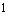 ________________      Собрание законодательства Российской Федерации, 2008, N 30 (часть 1), ст.3579.приказываю:     1. Утвердить:     форму декларации пожарной безопасности (приложение N 1);     порядок регистрации декларации пожарной безопасности (приложение N 2).     2. Настоящий приказ вступает в силу с 1 мая 2009 года.МинистрС.К.ШойгуЗарегистрированов Министерстве юстицииРоссийской Федерации23 марта 2009 года,регистрационный N 13577Приложение N 2к приказу МЧС Россииот 24 февраля 2009 года N 91ПОРЯДОКрегистрации декларации пожарной безопасности     1. Декларация пожарной безопасности разрабатывается в соответствии со статьей 64 Федерального закона от 22 июля 2008 года N 123-ФЗ "Технический регламент о требованиях пожарной безопасности" и статьей 49 Градостроительного кодекса Российской Федерации и составляется в отношении: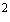 ________________      Собрание законодательства Российской Федерации, 2008, N 30 (часть 1), ст.3579.      Собрание законодательства Российской Федерации, 2005, N 1 (часть I), ст.16; 2007, N 50, ст.6237.     1.1. Объектов капитального строительства, для которых законодательством Российской Федерации о градостроительной деятельности предусмотрено проведение государственной экспертизы, за исключением:     отдельно стоящих жилых домов высотой не более трех этажей, предназначенных для проживания одной семьи (объекты индивидуального жилищного строительства);     жилых домов высотой не более трех этажей, состоящих из нескольких блоков, количество которых не превышает десяти, и каждый из которых предназначен для проживания одной семьи, имеет общую стену (общие стены) без проемов с соседним блоком или соседними блоками, расположен на отдельном земельном участке и имеет выход на территорию общего пользования (жилые дома блокированной застройки);     многоквартирных домов высотой не более трех этажей, состоящих из одной или нескольких блок-секций, количество которых не превышает четыре, в каждой из которых находятся несколько квартир и помещения общего пользования и каждая из которых имеет отдельный подъезд с выходом на территорию общего пользования;     отдельно стоящих объектов капитального строительства высотой не более двух этажей, общая площадь которых составляет не более чем 1500 квадратных метров и которые не предназначены для проживания граждан и осуществления производственной деятельности, за исключением объектов, которые являются особо опасными, технически сложными или уникальными объектами;     отдельно стоящих объектов капитального строительства высотой не более двух этажей, общая площадь которых составляет не более чем 1500 квадратных метров, которые предназначены для осуществления производственной деятельности и для которых не требуется установление санитарно-защитных зон или для которых в пределах границ земельных участков, на которых расположены такие объекты, установлены санитарно-защитные зоны или требуется установление таких зон, за исключением объектов, которые являются особо опасными, технически сложными или уникальными объектами.     1.2. Зданий детских дошкольных образовательных учреждений.     1.3. Специализированных домов престарелых и инвалидов (не квартирные).     1.4. Больниц.     1.5. Спальных корпусов образовательных учреждений интернатного типа и детских учреждений.     2. Декларация пожарной безопасности (далее - декларация) может составляться как в целом на объект защиты, так и на отдельные, входящие в его состав здания, сооружения, строения и помещения, к которым установлены требования пожарной безопасности.     3. Декларация разрабатывается и представляется собственником объекта защиты или лицом, владеющим им на праве пожизненного наследуемого владения, хозяйственного ведения, оперативного управления либо на ином законном основании (далее - декларант).     4. Декларация на проектируемый объект защиты составляется застройщиком либо лицом, осуществляющим подготовку проектной документации.     5. Для проектируемых объектов защиты декларация представляется до ввода их в эксплуатацию.     6. Для объектов защиты, эксплуатирующихся на день вступления в силу Федерального закона от 22 июля 2008 года N 123-ФЗ "Технический регламент о требованиях пожарной безопасности" (далее - Технический регламент), декларация предоставляется не позднее одного года после вступления в силу Технического регламента.     7. Декларация пожарной безопасности уточняется или разрабатывается вновь в случае изменения содержащихся в ней сведений или в случае изменения требований пожарной безопасности.     8. Декларация уточняется путем внесения в нее изменений, которые прилагаются к декларации и регистрируются в порядке, установленном для регистрации декларации.     9. Декларант, разработавший декларацию, несет ответственность за полноту и достоверность содержащихся в ней сведений в соответствии с законодательством Российской Федерации.     10. Декларация составляется согласно установленной форме в двух экземплярах, подписывается декларантом и направляется в территориальный отдел (отделение, инспекцию) структурного подразделения территориального органа Министерства Российской Федерации по делам гражданской обороны, чрезвычайным ситуациям и ликвидации последствий стихийных бедствий - органа, специально уполномоченного решать задачи гражданской обороны и задачи по предупреждению и ликвидации чрезвычайных ситуаций по субъекту Российской Федерации, в сферу ведения которого входят вопросы организации и осуществления государственного пожарного надзора (далее - орган МЧС России), непосредственно либо по почте.     11. Орган МЧС России ведет перечень деклараций пожарной безопасности в электронном виде и на бумажном носителе и вносит в него необходимые сведения о декларации в течение одного рабочего дня с момента присвоения ей регистрационного номера.     12. Должностные лица органа МЧС России проверяют соответствие заполнения поступившей декларации установленной форме в течение пяти рабочих дней и в случае соответствия заполнения декларации установленным к ней требованиям осуществляют ее регистрацию путем внесения необходимых сведений в перечень деклараций пожарной безопасности.     13. При несоответствии заполнения декларации установленным к ней требованиям должностные лица органа МЧС России возвращают декларацию декларанту с письменным указанием мотивированных причин отказа в ее регистрации.     14. В течение трех рабочих дней с момента присвоения декларации регистрационного номера один ее экземпляр направляется органом МЧС России в адрес декларанта, а второй экземпляр хранится в органе МЧС России.     15. Для регистрации в перечне деклараций пожарной безопасности органом МЧС России декларации присваивается регистрационный номер.     Структура регистрационного номера декларации состоит из трех частей.     Первая часть номера декларации состоит из кода населенного пункта и кода субъекта Российской Федерации, на территории которого расположен объект декларирования, согласно Общероссийскому классификатору объектов административно-территориального деления ОК 019-95 на момент регистрации.     Вторая часть номера декларации является порядковым номером.     Третья часть номера декларации является номером контрольно-наблюдательного дела, в котором она хранится.     Код населенного пункта и код субъекта Российской Федерации согласно Общероссийскому классификатору объектов административно-территориального деления ОК 019-95 состоит из восьми цифр. Между второй и третьей, пятой и шестой цифрами кода населенного пункта ставятся пробелы.     16. Решение об отмене регистрации декларации принимается органом МЧС России в случае:     представления декларантом недостоверной информации;     изменения собственника объекта или лица, владеющего объектом на праве пожизненного наследуемого владения, хозяйственного ведения, оперативного управления либо на ином законном основании;     изменения характеристик объекта защиты, влияющих на сведения, содержащиеся в декларации, и не предоставления информации об этом по месту регистрации декларации.     17. В перечне деклараций пожарной безопасности регистрируются следующие сведения:     регистрационный номер декларации и дата его присвоения;     полное и сокращенное наименование эксплуатирующей организации (или заказчика проекта), проектной организации (для проектируемых объектов защиты), собственника или другого лица, владеющего объектом защиты на законных основаниях;     функциональное назначение объекта защиты;     фамилия, инициалы и должность разработчика декларации;     полный почтовый и электронный адреса, телефон, факс юридического лица и объекта защиты;     наличие дополнений к декларации;     информация о состоянии декларации (действует/отменена регистрация).     18. Предоставление сведений, содержащихся в перечне деклараций пожарной безопасности, по запросам заинтересованных организаций осуществляется органом МЧС России бесплатно в виде выписок из указанного перечня.Материалы сборника могут быть использованы только с разрешения ФГУ ВНИИПО МЧС РОССИИ
© ФГУ ВНИИПО МЧС РОССИИ, 2009  Все права защищены